FAILURE PAPERCritical or analytical thinking/writing seeks to show an understanding of the relationship between ideas. Relationships of ideas-verbs are expressed by using adverb clauses, gerunds used as the object of prepositions, infinitives, and participle phrases. Relationships of things-nouns are expressed by using adjective clauses, appositives, and infinitives. Level 3, level 4, and level 5 essays all explain these relationships to differing degrees: level 3 papers explain relationships in a very basic way; level 4 papers explain them more clearly; level 5 papers explain relationships in a more specific, precise way.LEVEL 3    Learning from failure can lead to success. The United States of America learned from the mistakes of the Articles of Confederation. The writers of the Constitution learned from these mistakes. The search engine Google learned from the mistakes of other search engines. Also Rodney Johnson learned from his failure of being laid off to start up another up another business.
    The United States learned from the failure of the Articles of Confederation. After 5 years, they decided they needed something better. And so they met at the Annapolis Convention. Five years later they came up with the Constitution. And it was much better than the one they had before. The Constitution is still used today as a model for freedom around the world.
    Goggle had few setbacks as it started up in the 1990’s. Google watched other companies and learned from their mistakes. They fixed those mistakes, and the result was a successful business. And it became more reliable and accurate than other companies. Google is still a very successful business all around the world.
    Rodney Johnson got laid off from his job. He could not find another one. But he did not get discouraged. He decided to find out why he could not find a job. He did some research and found out that he was not to blame. It was actually the fault of the job placement places that he went to. A little while later he started up his own business of helping people find jobs. And that business is quite successful.
    Sometimes people are embarrassed if they fail at things. But as the examples of these three things show, failing at things can help people learn from their mistakes. It they are not too afraid to look at their mistakes and learn from them. Mistakes can help us learn stuff if we really want to.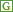 Failure PaperSENTENCE STRUCTURE: LEVEL 329 sentences23 simple sentences6 complex sentences 2 gerunds2 gerunds object of a prepositional phrase 1 compound element 1 adverb clause—fragment 2 transitional sentencesSENTENCE STRUCTURE: LEVEL 422 sentences3 simple sentences19 complex sentences7 adverb clause sentences4 gerunds used as object of prepositional phrases8 adjective clauses5 appositive phrases3 set-offs with a--: 7 infinitive phrases6 compound elements4 prepositional phrases3 compound sentences 4 transitional sentencesSENTENCE STRUCTURE: LEVEL 534 sentences6 simple sentences28 complex sentences9 adverb clauses9 gerunds used as objects of prepositional phrases4 participial phrases8 adjective clauses7 appositives phrases10 infinitive phrases10 compound elements4 prepositional phrases1 gerund phrase1 set-off2 series2 compound sentences with a complex 5 transitional sentencesSENTENCE STRUCTURE: LEVEL 422 sentences3 simple sentences19 complex sentences7 adverb clause sentences4 gerunds used as object of prepositional phrases8 adjective clauses5 appositive phrases3 set-offs with a--: 7 infinitive phrases6 compound elements4 prepositional phrases3 compound sentences 4 transitional sentencesLEVEL 4    Learning the lessons taught by failure is a sure route to success. The United States of America can be seen as a success that emerged from failure: by learning from the weaknesses of the Articles of Confederation, the founding fathers were able to create the Constitution, the document on which America is built. Google In., the popular internet search engine, is another example of a success that arose from learning from failure, though in this case Google learned from the failures of its competitors. Another example that shows how success can arise from failure in the story of Rod Johnson, who started a recruiting firm that rose of the ashes of Johnson’s personal experience of being laid off.
    The United States, the first great democracy of the modern world, is also one of the best examples of a success achieved by studying and learning from earlier failures. After just five years of living under the Articles of Confederation, which established the United States of America as a single country for the first time, the states realized that they needed a new document and a stronger government. In 1786, the Annapolis Convention was convened. The result, three years later, was the Constitution, which created a more powerful central government while also maintaining the integrity of the states. By learning from the failure of the Articles, the founding fathers created the pivotal document of a country that has become both the most powerful country the world and a beacon of democracy. 
    Unlike the United States, which had its fair share of ups and downs over the years, the internet search engine company, Google, has suffered few setbacks since it went into business in the late 1990s. Google has succeeded by studying the failures of the other companies in order to help it innovate its technology and business model. Google identified and solved the problem of assessing the quality of search results by using the number of links pointing to a page as an indicator of the number of people who find the page valuable. Suddenly, Google’s search results became far more accurate and reliable than those from the other companies, and now Google’s dominance in the field of internet search is almost absolute. 
    The example of Rod Johnson’s success also shows how effective learning from mistakes and failures can be. Rather than accept his failure of being laid off, Johnson decided to study it. After a month of research, Johnson realized that his failure to a find a new job resulted primarily from the inefficiency of the local job placement agencies, not from his own deficiencies. A month later, Johnson created Johnson Staffing to correct this weakness in the job placement sector. Today Johnson Staffing is the largest job placement agency in South Carolina, and is in the process of expanding into a national corporation.
    Failure is often seen as embarrassing, something to be denied and hidden. But as the examples of the U.S. Constitution, Google, and Rod Johnson prove, if an individual, organization, or even nation is strong enough to face and study its failure, then that failure can become a powerful teacher. The examples of history and business demonstrate that failure can be the best catalyst of success, but only if people have the courage to face it head on.SENTENCE STRUCTURE: LEVEL 534 sentences6 simple sentences28 complex sentences9 adverb clauses9 gerunds used as objects of prepositional phrases4 participial phrases8 adjective clauses7 appositives phrases10 infinitive phrases10 compound elements4 prepositional phrases1 gerund phrase1 set-off2 series2 compound sentences with a complex 5 transitional sentencesLEVEL 5    Learning the lessons taught by failure is a sure route to success. The United States of America can be seen as a success that emerged from failure; by learning from the weaknesses of the Articles of Confederation, the framers of the Constitution were able to come up with the document on which America is built. Google Inc., the popular search engine, is another example that shows how success can arise from failure. However, in this case, Google learned from the failures of its competitors. Another such example is the story of Rod Johnson’s recruiting firm that rose from the ashes of Johnson’s personal experience of being laid off. By examining these three examples, we will discuss how failure can be an invaluable teacher, if the learner is willing (even eager) to recognize weaknesses and make necessary adjustments.
    The first great democracy of the modern world, the United States is one of the best examples of success achieved by studying and learning from earlier failures. After just five years of living under the Articles of Confederation, the states realized they needed a new document and a stronger, more centralized form of government. Up to this point, the states had been a loosely consolidated group of separate entities, without power to create a common currency, enforce inter-state contracts, or provide for a national defense. In 1786, the Annapolis convention was convened. After three years of struggle and debate, the result was the Constitution: it created a more powerful central government; the new government could now correct the former deficiencies; and it still maintained the integrity of the states. By learning from the failure of the Articles, the founding fathers created a pivotal document for a country that has become the most powerful country in the world and a beacon for democracy.
     Unlike the United States, which had its fair share of ups and downs over the years, the internet search engine, Google, has suffered few setbacks since its inception in the 1990’s. Google has succeeded by studying the failures of other companies in order to help with the innovation of its technology and business model. Google identified a problem often encountered with other search engines---that problem being “how to assess the quality of search results?” Google solved the issue by using the number of links pointing to a page as an indicator of the number of people who found the page valuable. Suddenly, Google’s search results became far more accurate and reliable than those of other companies. Along with addressing the technological aspects of business, Google saw the difficulties encountered by computer giant, Microsoft, which resulted in anti-trust lawsuits filed by the U.S. government. Google learned that it is wiser to make friends in Washington than ignore them. With Google’s advancements in technology and improved business model, its dominance in its field is almost absolute.
    Not all profound examples of learning from failure need to have global implications; one such lesser known, but equally instructive case is that of Rodney Johnson. After being laid off from his former profession, Johnson decided to study the problem rather than merely accepting it. He researched for five weeks, realizing that his failure to find a new job was primarily the inefficiency of the local job placement agencies---not his own deficiencies. A month later, he created Johnson Staffing to correct these weaknesses in the local job placement sector. There was at least one specific thing he wanted to improve upon: most applicants need better preparation for interviews. Johnson Staffing trains its clients in interviewing skills—even videotaping practice interview sessions so the applicant can see his own strengths and weaknesses. The trainers will even sit in on actual interviews with possible employers to help the applicant make future adjustments if necessary. Today Johnson Staffing is the largest job placement agency in South Carolina, and is in the process of expanding into a national corporation.
    Failure is often seen as embarrassing, something to be denied and hidden. But as the examples of the U.S. Constitution, Google, and Rodney Johnson prove, if a nation, an organization, or an individual is strong enough to face and study its failures, then failure can be a powerful teacher. The document we revere as the Constitution was the result of the fiasco resulting from the Articles of Confederation. Google was wise enough to learn from the mistakes of others. And Rodney Johnson could have internalized his failure to find a job; but rather, he discovered that the problem was not his. These examples from history and business demonstrate that failure can be a catalyst for success, if people have the courage to face it head on.